от «20» декабря 2018 г.						                                № 1732О выделении денежных средств  На основании Положения о проведении городского конкурса «Предприниматель года» среди субъектов малого и среднего предпринимательства МО «Город Мирный», утвержденного Постановлением городской Администрации от 19.11.2018 № 1503,  протокола заседания конкурсной комиссии от 13.12.2018 № ПР/342, в соответствии с муниципальной  целевой программой «Развитие малого и среднего предпринимательства в МО «Город Мирный» на 2015-2019 годы», утвержденной Постановлением городской Администрации от 27.11.2014  № 739, городская Администрация постановляет:Выплатить денежное вознаграждение победителям городского конкурса «Предприниматель года» среди субъектов малого и среднего предпринимательства МО «Город Мирный» по 15 000 рублей каждому по следующим номинациям:- «Производство и предоставление услуг» - индивидуальному предпринимателю Соловьевой Юлии Романовне;- «Молодой предприниматель в сфере общественного питания» - индивидуальному предпринимателю Шипулину Владимиру Сергеевичу;- «Лучший предприниматель года в сфере оптовой и розничной торговли» - индивидуальному предпринимателю Куприяновой Ларисе Петровне.2. Управлению по бухгалтерскому учету (Бутакова И.А.) произвести оплату по предъявлению банковских реквизитов.3. Контроль исполнения настоящего Постановления оставляю за собой.Глава города                                                                                                           К.Н. АнтоновАДМИНИСТРАЦИЯМУНИЦИПАЛЬНОГО ОБРАЗОВАНИЯ«Город Мирный»МИРНИНСКОГО РАЙОНАПОСТАНОВЛЕНИЕ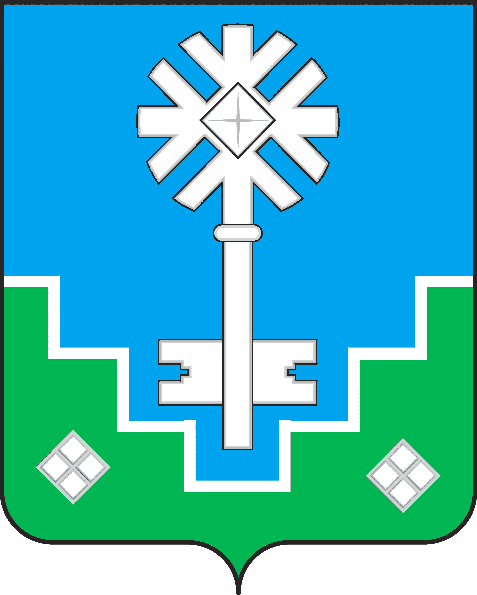 МИИРИНЭЙ ОРОЙУОНУН«Мииринэй куорат»МУНИЦИПАЛЬНАЙ ТЭРИЛЛИИ ДЬАhАЛТАТАУУРААХ